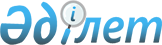 2020-2022 жылдарға арналған Тимирязев ауданының аудандық бюджетін бекіту туралыСолтүстік Қазақстан облысы Тимирязев аудандық мәслихатының 2019 жылғы 25 желтоқсандағы № 42/1 шешімі. Солтүстік Қазақстан облысының Әділет департаментінде 2019 жылғы 30 желтоқсанда № 5759 болып тіркелді.
      Ескерту. 01.01.2020 бастап қолданысқа енгізіледі - осы шешімінің 18-тармағымен.
      Қазақстан Республикасының 2008 жылғы 04 желтоқсандағы Бюджет кодексінің 9, 75-баптарына және Қазақстан Республикасының 2001 жылғы 23 қаңтардағы "Қазақстан Республикасындағы жергілікті мемлекеттік басқару және өзін-өзі басқару туралы" Заңының 6-бабы 1-тармағының 1) тармақшасына сәйкес Тимирязев аудандық мәслихаты ШЕШІМ ҚАБЫЛДАДЫ:
      1. 2020-2022 жылдарға арналған Тимирязев ауданының аудандық бюджеті осы шешімге тиісінше 1, 2 және 3-қосымшаларға сәйкес, соның ішінде 2020 жылға келесі көлемдерде бекітілсін:
      1) кірістер – 5 205 252,5 мың теңге:
      салықтық түсімдер – 308 710 мың теңге;
      салықтық емес түсімдер – 39 901,1 мың теңге;
      негізгі капиталды сатудан түсетін түсімдер – 11 046,8 мың теңге;
      трансферттер түсімі – 4 845 594,6 мың теңге;
      2) шығындар – 5 231 389,3 мың теңге;
      3) таза бюджеттік кредиттеу – 200 655,9 мың теңге:
      бюджеттік кредиттер – 213 838,4 мың теңге;
      бюджеттік кредиттерді өтеу – 13 182,5 мың теңге;
      4) қаржы активтерімен операциялар бойынша сальдо – 14 100 мың теңге:
      қаржы активтерін сатып алу – 14 100 мың теңге;
      мемлекеттің қаржы активтерін сатудан түсетін түсімдер – 0 мың теңге;
      5) бюджет тапшылығы (профициті) - - 240 892,7 мың теңге;
      6) бюджет тапшылығын қаржыландыру (профицитін пайдалану) – 240 892,7 мың теңге:
      қарыздар түсімі – 213 763,4 мың теңге;
      қарыздарды өтеу – 13 182,5 мың теңге;
      бюджет қаражатының пайдаланылатын қалдықтары – 40 311,8 мың теңге.
      Ескерту. 1-тармақ жаңа редакцияда - Солтүстік Қазақстан облысы Тимирязев аудандық мəслихатының 17.09.2020 № 48/4 (01.01.2020 бастап қолданысқа енгізіледі); жаңа редакцияда - Солтүстік Қазақстан облысы Тимирязев аудандық мәслихатының 16.11.2020 № 49/1 (01.01.2020 бастап қолданысқа енгізіледі) шешімдерімен.


      2. 2020 жылға арналған аудандық бюджеттің кірістері Қазақстан Республикасының Бюджет кодексіне сәйкес мына салықтық түсімдер есебінен қалыптастырылатыны белгіленсін:
      облыстық мәслихат белгілеген кірістерді бөлу нормативтері бойынша әлеуметтік салығынан;
      заңды тұлғалардың, жеке кәсіпкерлердің мүлік салығынан;
      бірыңғай жер салығынан;
      Қазақстан Республикасының аумағында өндірілген бензин (авиациялықты қоспағанда) және дизель отынының акциздерінен;
      табиғи және басқа да ресурстарды пайдаланғаны үшін түсетін түсімдерінен;
      кәсіпкерлік және кәсіби қызметті жүргізгені үшін алынатын алымдардан;
      республикалық бюджетке аударылатын мемлекеттік баждар мен консулдық алымнан басқа мемлекеттік баждан.
      3. 2020 жылға арналған аудандық бюджетке әлеуметтік салық түсімдерін есептеу 100 пайыз көлемінде белгіленсін.
      4. Аудандық бюджеттің кірістері келесі салықтық емес түсімдер есебінен қалыптастырылатыны белгіленсін:
      ауданның коммуналдық меншігінің кірістерінен;
      ауданның бюджетіне басқа салықтық емес түсімдерінен.
      5. Аудандық бюджеттің кірісі қалыптасқаны белгіленсін:
      жерді және материалдық емес активтерді сатудан;
      аудандық бюджеттен қаржыланатын мемлекеттік мекемелерге бекітілген мемлекеттік мүліктерді сатудан.
      6. Аудандық бюджеттің кірістері жергілікті бюджеттен жеке тұлғаларға берілген бюджеттік несиелердің өтеуінен түскен түсімдерден қалыптасатыны белгіленсін.
      7. Аудандық бюджетте 2020 жылға арналған облыстық бюджеттен берілетін 2 297 648 мың теңге сомасында бюджеттік субвенциялар қарастырылғаны ескерілсін. 
      8. 2020 жылға арналған аудандық бюджетте республикалық бюджеттен 2 305 830,5 мың теңге сомасында нысаналы трансферттер келесі мөлшерлерде есепке алынсын:
      1) 285 967 мың теңге – мемлекеттік орта білім беру ұйымдары педагогтарының еңбекақысын ұлғайтуға;
      2) 94 598 мың теңге – мемлекеттік орта білім беру ұйымдарының педагогтарына біліктілік санаты үшін қосымша ақы төлеуге;
      3) 31 448 мың теңге – мемлекеттік мектепке дейінгі білім беру ұйымдары педагогтарының еңбекақысын ұлғайтуға;
      4) 2 112 мың теңге – мемлекеттік мектепке дейінгі білім беру ұйымдарының педагогтарына біліктілік санаты үшін қосымша ақы төлеуге; 
      5) 17 459 мың теңге – мәдениет ұйымдары мен архив мекемелерінде ерекше еңбек жағдайлары үшін мемлекеттік мәдениет ұйымдары мен архив мекемелерінің басқарушы және негізгі персоналына лауазымдық жалақыға қосымша ақы белгілеуге;
      6) 2 615 мың теңге – мүгедектерді міндетті гигиеналық құралдармен қамтамасыз ету нормаларын ұлғайтуға;
      7) 799 мың теңге – техникалық көмекші (орнын толтырушы) құралдар тізбесін кеңейтуге; 
      8) 16 956 мың теңге – кепілдендірілген әлеуметтік пакетке; 
      9) 20 097 мың теңге – мемлекеттік атаулы әлеуметтік көмекті төлеуге;
      10) 5 528 мың теңге – мемлекеттік халықты әлеуметтік қорғау ұйымдарында арнаулы әлеуметтік қызмет көрсететін қызметкерлердің жалақысына қосымша ақы белгілеуге; 
      11) 80 437 мың теңге – еңбек нарығын дамытуға, оның ішінде:
      жалақыны ішінара субсидиялауға 2 805 мың теңге сомасында;
      көшуге арналған субсидиялар беруге 3 106 мың теңге сомасында;
      жастар практикасына 3 921 мың теңге сомасында; 
      тұрғын үйді жалға беру (жалдау) және коммуналдық шығындарды өтеуге 5 726 мың теңге сомасында; 
      жұмыс берушілерге арналған субсидиялар беруге 6 251 мың теңге сомасында;
      ақпараттық жұмысқа 16 мың теңге сомасында;
      қоғамдық жұмысқа 26 800 мың теңге сомасында;
      жаңа бизнес-идеяларды жүзеге асыру үшін қоныс аударушыларға 31 812 мың теңге сомасында гранттар беруге;
      12) 1 194 549,5 мың теңге – көлік инфрақұрылымының басым жобаларын қаржыландыруға;
      13) 319 456 мың теңге – жұмыс күші мол өңірлерден қоныс аударушылар үшін тұрғын үй сатып алуға; 
      14) 31 030 мың теңге – Степное, Комсомольское, Тимирязев ауылдарының тарату желілерін ағымдағы жөндеуге;
      15) 73 000 мың теңге – Тимирязев ауданы Тимирязев ауылының кентішілік жолдарын орташа жөндеуге; 
      16) 101 459 мың теңге – білім беру объектілерін күрделі және ағымдағы жөндеуге;
      17) 28 320 мың теңге – Қазақстан Республикасында төтенше жағдай режимінде коммуналдық кызметтерге ақы төлеу бойынша халыктың төлемдерін өтеуге.
      Ескерту. 8-тармақ жаңа редакцияда - Солтүстік Қазақстан облысы Тимирязев аудандық мəслихатының 17.09.2020 № 48/4 (01.01.2020 бастап қолданысқа енгізіледі; жаңа редакцияда - Солтүстік Қазақстан облысы Тимирязев аудандық мәслихатының 16.11.2020 № 49/1 (01.01.2020 бастап қолданысқа енгізіледі) шешімдерімен.


      9. 2020 жылға арналған аудандық бюджетте облыстық бюджеттен 242 025,7 мың теңге сомасында нысаналы трансферттер келесі мөлшерлерде есепке алынсын: 
      1) 3 510 мың теңге – мектепке дейінгі білім беру ұйымдарының педагог қызметкерлерінің ұзақтығы 42 күнтізбелік күн жыл сайынғы ақылы еңбек демалысын 56 күнге дейін ұлғайтуға;
      2) 96 581 мың теңге – жаңартылған білім беру мазмұны жағдайындағы жұмысы үшін бастауыш, негізгі және жалпы орта білім берудің оқу бағдарламаларын іске асыратын білім беру ұйымдарының мұғалімдеріне қосымша ақы төлеуге;
      3) 6 613 мың теңге – мектептердің педагог-психологтарының лауазымдық айлықақыларының мөлшерлерін ұлғайтуға;
      4) 5 316 мың теңге – жаратылыстану-математикалық бағыттағы пәндерді ағылшын тілінде оқытқаны үшін қосымша ақы төлеуге;
      5) 1 431 мың теңге – жас мұғалімдерге тәлімгерлігі үшін мұғалімдерге қосымша ақы төлеуге;
      6) 4 379 мың теңге – бастауыш, негізгі және жалпы орта білім беру ұйымдарының қызметкерлеріне сынып жетекшілігі үшін қосымша ақы мөлшерін ұлғайтуға;
      7) 2 789 мың теңге – бастауыш, негізгі және жалпы орта білім беру қызметкерлеріне дәптерлер мен жазба жұмыстарын тексергені үшін қосымша ақының мөлшерін ұлғайтуға;
      8) 1 063 мың теңге – орта білім беру ұйымдарының педагог қызметкерлерінің ұзақтығы 42 күнтізбелік күн жыл сайынғы ақылы еңбек демалысын 56 күнге дейін ұлғайтуға;
      9) 3 313,1 мың теңге – терроризмге қарсы қауіпсіздікке – білім беру объектілерін бейнебақылау жүйелерімен қамтамасыз етуге;
      10) 3 525,5 мың теңге – аудан мектептерінің материалдық-техникалық базасын нығайтуға;
      11) 11 802,4 мың теңге – оқулықтарды сатып алуға және жеткізуге;
      12) 20 435 мың теңге – аудан мектептеріне автокөлік сатып алуға;
      13) 3 696,6 мың теңге – 1941-1945 жылдардағы Ұлы Отан соғысындағы Жеңістің 75 жылдығын мерекелеуге байланысты біржолғы ақшалай көмек төлеуге;
      14) 19 816 мың теңге – су тегеурінді мұнаралар мен сорғы ғимараттары құрылысымен су тегеурінді құрылыстар алаңдарын қайта жаңартуға жобалау-сметалық құжаттама әзірлеуге;
      15) 6 800 мың теңге – қатты тұрмыстық қалдықтар полигондары үшін жобалау-сметалық құжаттама әзірлеуге;
      16) 3 564,3 мың теңге – "Аудандық мәдениет үйі" коммуналдық мемлекеттік қазыналық кәсіпорнының ғимаратын ағымдағы жөндеуге;
      17) 1 993,8 мың теңге – жергілікті маңызы бар автомобиль жолдарында жол белгілерін сатып алуға және орнатуға;
      18) 1 930 мың теңге – спорт ұйымдары қызметкерлерінің жалақасын ұлғайтуға;
      19) 5 247 мың теңге – эпизоотияға қарсы іс-шаралар жүргізуге;
      20) 437 мың теңге – BilimMediaGroup қашықтықтан оқыту үшін білім беру порталының қызметтерін төлеуге;
      21) 37 783 мың теңге – ауылдық округтердің көше жарығын ағымдағы жөндеуге.
      Ескерту. 9-тармақ жаңа редакцияда - Солтүстік Қазақстан облысы Тимирязев аудандық мəслихатының 17.09.2020 № 48/4 (01.01.2020 бастап қолданысқа енгізіледі ; жаңа редакцияда - Солтүстік Қазақстан облысы Тимирязев аудандық мәслихатының 16.11.2020 № 49/1 (01.01.2020 бастап қолданысқа енгізіледі) шешімдерімен.


      10. 2020 жылға арналған аудандық бюджетте республикалық бюджеттен мамандарды әлеуметтік қолдау шараларын іске асыру үшін 39 001 мың теңге сомасында бюджеттік кредиттер есепке алынсын. 
      Ескерту. 10-тармақ жаңа редакцияда - Солтүстік Қазақстан облысы Тимирязев аудандық мәслихатының 16.11.2020 № 49/1 (01.01.2020 бастап қолданысқа енгізіледі) шешімімен.


      10-1. Аудандық бюджетте 174 762,4 мың теңге сомасында Жұмыспен қамту жол картасы шеңберінде шараларды қаржыландыру үшін ішкі қарыздар есебінен шығындар келесі мөлшерлерде есепке алынсын:
      1) 48 307 мың теңге – "Дзержинский негізгі мектебі" коммуналдық мемлекеттік мекемесі ғимаратын күрделі жөндеуге;
      2) 30 038,1 мың теңге – Тимирязев ауылындағы Сулы станциясына дейінгі кентішілік жолды орташа жөндеуге;
      3) 33 494,5 мың теңге – Тимирязев ауылындағы Плетнев көшесі бойынша кентішілік жолды орташа жөндеуге;
      4) 26 141,5 мың теңге – Белоградовка астық қабылдау пунктіне кіреберісті орташа жөндеуге;
      5) 7 578,3 мың теңге – Докучаево ауылындағы су құбырының су тарату желісін ағымдағы жөндеуге;
      6) 8 035 мың теңге – Тимирязев ауылының сумен жабдықтау желілерін ағымдағы жөндеуге;
      7) 11 648 мың теңге – Дружба ауылындағы ауылдық клуб ғимаратын ағымдағы жөндеуге;
      8) 9 520 мың теңге – Тимирязев ауылындағы қазандықтарды ағымдағы жөндеуге.
      Ескерту. Шешім 10-1-тармақпен толықтырылды - Солтүстік Қазақстан облысы Тимирязев аудандық мəслихатының 13.04.2020 № 45/1 (01.01.2020 бастап қолданысқа енгізіледі); жаңа редакцияда - Солтүстік Қазақстан облысы Тимирязев аудандық мəслихатының 17.09.2020 № 48/4 (01.01.2020 бастап қолданысқа енгізіледі) шешімдерімен.


      11. 2020 жылға арналған аудандық бюджеттен ауылдық округтердің бюджеттеріне берілетін бюджеттік субвенциялар 4-қосымшаға сәйкес белгіленсін.
      12. 2020 жылға арналған аудандық бюджетті атқару процесінде секвестрлеуге жатпайтын жергілікті бюджеттік бағдарламалар 5-қосымшаға сәйкес белгіленсін.
      13. 2020 жылға арналған ауданның жергілікті атқарушы органының резерві 1716 мың теңге сомасында бекітілсін. 
      Ескерту. 13-тармақ жаңа редакцияда - Солтүстік Қазақстан облысы Тимирязев аудандық мəслихатының 17.09.2020 № 48/4 (01.01.2020 бастап қолданысқа енгізіледі); жаңа редакцияда - Солтүстік Қазақстан облысы Тимирязев аудандық мәслихатының 16.11.2020 № 49/1 (01.01.2020 бастап қолданысқа енгізіледі) шешімдерімен.


      14. Азаматтық қызметшілер болып табылатын және Солтүстік Қазақстан облысы Тимирязев ауданының ауылдық жерінде жұмыс iстейтiн әлеуметтiк қамсыздандыру, білім беру, мәдениет және спорт, ветеринария саласындағы мамандарға қызметтiң осы түрлерiмен қалалық жағдайда айналысатын мамандардың айлық ақыларымен және мөлшерлемелерімен салыстырғанда жиырма бес пайызға жоғарылатылған лаузымдық айлықақылар мен тарифтiк мөлшерлемелер қарастырылсын. 
      Ескерту. 14-тармақ жаңа редакцияда - Солтүстік Қазақстан облысы Тимирязев аудандық мəслихатының 17.03.2020 № 44/3 (01.01.2020 бастап қолданысқа енгізіледі) шешімімен.


      14-1. 8-қосымшаға сәйкес, қаржы жылының басына қалыптасқан бюджеттік қаражаттың бос қалдықтары, 2019 жылы пайдаланылмаған республикалық және облыстық бюджеттерден нысаналы трансферттерді қайтару есебінен аудандық бюджет шығыстары қарастырылсын.
      Ескерту. Шешім 14-1-тармақпен толықтырылды - Солтүстік Қазақстан облысы Тимирязев аудандық мəслихатының 17.03.2020 № 44/3 (01.01.2020 бастап қолданысқа енгізіледі) шешімімен.


      15. Жергілікті өкілді органдардың шешімі бойынша 2020 жылға арналған мұқтаж азаматтардың жекелеген санаттарына төлем тізбесі 6-қосымшаға сәйкес бекітілсін.
      16. 2020 жылға арналған аудандық бюджет құрамында мұқтаж мүгедектерді міндетті гигиеналық құралдармен қамтамасыз етуге және мүгедекті оңалтудың жеке бағдарламасына сәйкесымдау тілі мамандарының, жеке көмекшілердің қызметтер көрсетуіне қаражат бөлу қарастырылғаны 7-қосымшаға сәйкес белгіленсін.
      17. 2020 жылға арналған жергілікті атқарушы орган қарызының лимиті 13 182 мың теңге сомасында белгіленсін.
      18. Осы шешім 2020 жылғы 1 қаңтардан бастап қолданысқа енгізіледі. 2020 жылға арналған Тимирязев ауданының бюджеті 
      Ескерту. 1-қосымша жаңа редакцияда - Солтүстік Қазақстан облысы Тимирязев аудандық мəслихатының 17.09.2020 № 48/4 (01.01.2020 бастап қолданысқа енгізіледі); жаңа редакцияда - Солтүстік Қазақстан облысы Тимирязев аудандық мәслихатының 16.11.2020 № 49/1 (01.01.2020 бастап қолданысқа енгізіледі) шешімдерімен. 2021 жылға арналған Тимирязев ауданының бюджеті 2022 жылға арналған Тимирязев ауданының бюджеті 2020 жылға арналған ауылдық округтер арасындағы өзін-өзу басқару органдарына субвенцияларды бөлу 2020 жылға арналған аудандық бюджетті атқару процесінде секвестрлеуге жатпайтын бюджеттік бағдарламалардың тізбесі 2020 жылға арналған 451-007 бағдарламасы бойынша "Жергілікті өкілетті органдардың шешімдері бойынша мұқтаж азаматтардың жекелеген топтарына әлеуметтік көмек" жергілікті өкілетті органдар шешімі бойынша жекелеген санаттағы мұқтаж азаматтарға төлем тізбесі 
      Ескерту. 6-қосымша жаңа редакцияда - Солтүстік Қазақстан облысы Тимирязев аудандық мəслихатының 17.06.2020 № 46/1 (01.01.2020 бастап қолданысқа енгізіледі); жаңа редакцияда - Солтүстік Қазақстан облысы Тимирязев аудандық мәслихатының 16.11.2020 № 49/1 (01.01.2020 бастап қолданысқа енгізіледі) шешімдерімен. Мүгедекті оңалту жеке бағдарламасына сәйкес, мұқтаж мүгедектерді міндетті гигиеналық құралдармен қамтамасыз етуге, және ымдау тілі мамандарының, жеке көмекшілердің қызмет көрсетуін қамтамасыз етуіне қаражат бөлуі
      Ескерту. 7-қосымша жаңа редакцияда - Солтүстік Қазақстан облысы Тимирязев аудандық мәслихатының 16.11.2020 № 49/1 (01.01.2020 бастап қолданысқа енгізіледі) шешімімен. Қаржы жылының басына қалыптасқан бюджеттік қаражаттың бос қалдықтары және 2019 жылы пайдаланылмаған республикалық және облыстық бюджеттерден нысаналы трансферттерді қайтару есебінен аудандық бюджет шығыстары 
      Ескерту. Шешім 8-қосымшамен толықтырылды - Солтүстік Қазақстан облысы Тимирязев аудандық мəслихатының 17.03.2020 № 44/3 (01.01.2020 бастап қолданысқа енгізіледі) шешімімен.
					© 2012. Қазақстан Республикасы Әділет министрлігінің «Қазақстан Республикасының Заңнама және құқықтық ақпарат институты» ШЖҚ РМК
				
      Аудандық мәслихаттың 
сессиясының төрағасы 

С. Жүкеев

      Аудандық мәслихаттың 
хатшысы 

С. Мұстафин
Тимирязев аудандық 
мәслихатының
2019 жылғы 25 желтоқсандағы
№ 42/1 шешіміне
1-қосымша
Санаты
Сыныбы
Кіші сыныбы
Атауы
Сомасы (мың теңге)
1) Кірістер
5 205 252,5
1
Салықтық түсімдер
308 710
03
Әлеуметтiк салық
169 958
1
Әлеуметтiк салық
169 958
04
Меншікке салынатын салықтар
69 320
1
Мүлiкке салынатын салықтар
68 020
5
Бірыңғай жер салығы
1 300
05
Тауарларға, жұмыстарға және қызметтерге салынатын iшкi салықтар
67 782
2
Акциздер
1 365
3
Табиғи және басқа да ресурстарды пайдаланғаны үшiн түсетiн түсiмдер
61 833
4
Кәсiпкерлiк және кәсiби қызметтi жүргiзгенi үшiн алынатын алымдар
4 584
08
Заңдық маңызы бар әрекеттерді жасағаны және (немесе) оған уәкілеттігі бар мемлекеттік органдар немесе лауазымды адамдар құжаттар бергені үшін алынатын міндетті төлемдер
1 650
1
Мемлекеттік баж
1 650
2
Салықтық емес түсiмдер
39 901,1
01
Мемлекеттік меншіктен түсетін кірістер
1 691,1
1
Мемлекеттік кәсіпорындардың таза кірісі бөлігінің түсімдері
108
5
Мемлекет меншігіндегі мүлікті жалға беруден түсетін кірістер
1 570
7
Мемлекеттік бюджеттен берілген кредиттер бойынша сыйақылар
13,1
04
Мемлекеттік бюджеттен қаржыландырылатын, сондай-ақ Қазақстан Республикасы Ұлттық Банкінің бюджетінен (шығыстар сметасынан) қамтылатын және қаржыландырылатын мемлекеттік мекемелер салатын айыппұлдар, өсімпұлдар, санкциялар, өндіріп алулар
2 140
1
Мұнай секторы ұйымдарынан түсетін түсімдерді қоспағанда, мемлекеттік бюджеттен қаржыландырылатын, сондай-ақ Қазақстан Республикасы Ұлттық Банкінің бюджетінен (шығыстар сметасынан) қамтылатын және қаржыландырылатын мемлекеттік мекемелер салатын айыппұлдар, өсімпұлдар, санкциялар, өндіріп алулар
2 140
06
Басқа да салықтық емес түсiмдер
36 070
1
Басқа да салықтық емес түсiмдер
36 070
3
Негізгі капиталды сатудан түсетін түсімдер
11 046,8
03
Жердi және материалдық емес активтердi сату
11 046,8
1
Жерді сату
11 046,8
4
Трансферттердің түсімдері
4 845 594,6
01
Төмен тұрған мемлекеттiк басқару органдарынан трансферттер 
90,4
3
Аудандық маңызы бар қалалардың, ауылдардың, кенттердің, ауылдық округтердің бюджеттерінен трансферттер
90,4
02
Мемлекеттiк басқарудың жоғары тұрған органдарынан түсетiн трансферттер
4 845 504,2
2
Облыстық бюджеттен түсетiн трансферттер
4 845 504,2
Функцио-налдық топ
Бюд-жеттік бағдар-ламалар-дың әкімшісі
Бағдар-лама
Атауы
Сомасы (мың теңге)
2) Шығындар
5 231 389,3
01
Жалпы сипаттағы мемлекеттiк қызметтер 
379 115,3
112
Аудан (облыстық маңызы бар қала) мәслихатының аппараты
16 821
001
Аудан (облыстық маңызы бар қала) мәслихатының қызметін қамтамасыз ету жөніндегі қызметтер
16 821
122
Аудан (облыстық маңызы бар қала) әкімінің аппараты
130 736,4
001
Аудан (облыстық маңызы бар қала) әкімінің қызметін қамтамасыз ету жөніндегі қызметтер
123 028,4
003
Мемлекеттік органның күрделі шығыстары
7 708
459
Ауданның (облыстық маңызы бар қаланың) экономика және қаржы бөлімі
36 639,2
001
Ауданның (облыстық маңызы бар қаланың) экономикалық саясаттын қалыптастыру мен дамыту, мемлекеттік жоспарлау, бюджеттік атқару және коммуналдық меншігін басқару саласындағы мемлекеттік саясатты іске асыру жөніндегі қызметтер
28 375,2
003
Салық салу мақсатында мүлікті бағалауды жүргізу
437
010
Жекешелендіру, коммуналдық меншікті басқару, жекешелендіруден кейінгі қызмет және осыған байланысты дауларды реттеу 
140
015
Мемлекеттік органның күрделі шығыстары
400
113
Төменгі тұрған бюджеттерге берілетін нысаналы ағымдағы трансферттер
7 287
495
Ауданның (облыстық маңызы бар қаланың) сәулет, құрылыс, тұрғын үй-коммуналдық шаруашылығы, жолаушылар көлігі және автомобиль жолдары бөлімі
194 918,7
001
Жергілікті деңгейде сәулет, құрылыс, тұрғын үй-коммуналдық шаруашылық, жолаушылар көлігі және автомобиль жолдары саласындағы мемлекеттік саясатты іске асыру жөніндегі қызметтер
21 773
003
Мемлекеттік органның күрделі шығыстары
409
113
Төменгі тұрған бюджеттерге берілетін нысаналы ағымдағы трансферттер
169 936,7
114
Төменгі тұрған бюджеттерге берілетін нысаналы даму трансферттері
2 800
02
Қорғаныс
6 535
122
Аудан (облыстық маңызы бар қала) әкімінің аппараты
6 535
005
Жалпыға бірдей әскери міндетті атқару шеңберіндегі іс-шаралар
3 080
006
Аудан (облыстық маңызы бар қала) ауқымындағы төтенше жағдайлардың алдын алу және оларды жою
2 082
007
Аудандық (қалалық) ауқымдағы дала өрттерінің, сондай-ақ мемлекеттік өртке қарсы қызмет органдары құрылмаған елдi мекендерде өрттердің алдын алу және оларды сөндіру жөніндегі іс-шаралар
1 373
04
Бiлiм беру
2 312 680
464
Ауданның (облыстық маңызы бар қаланың) білім бөлімі
2 276 106
001
Жергілікті деңгейде білім беру саласындағы мемлекеттік саясатты іске асыру жөніндегі қызметтер
10 666
003
Жалпы білім беру
1 997 572,1
005
Ауданның (облыстық маңызы бар қаланың) мемлекеттік білім беру мекемелер үшін оқулықтар мен оқу-әдiстемелiк кешендерді сатып алу және жеткізу
19 509,4
006
Балаларға қосымша білім беру
59 377
007
Аудандық (қалалық) ауқымдағы мектеп олимпиадаларын және мектептен тыс іс-шараларды өткiзу
513
009
Мектепке дейінгі тәрбие мен оқыту ұйымдарының қызметін қамтамасыз ету
64 469
015
Жетім баланы (жетім балаларды) және ата-аналарының қамқорынсыз қалған баланы (балаларды) күтіп-ұстауға қамқоршыларға (қорғаншыларға) ай сайынға ақшалай қаражат төлемі 
3 956
023
Әдістемелік жұмыс
15 401
029
Балалар мен жасөспірімдердің психикалық денсаулығын зерттеу және халыққа психологиялық-медициналық-педагогикалық консультациялық көмек көрсету 
16 175
040
Мектепке дейінгі білім беру ұйымдарында мемлекеттік білім беру тапсырысын іске асыруға
35 136
067
Ведомстволық бағыныстағы мемлекеттік мекемелер мен ұйымдардың күрделі шығыстары
53 331,5
465
Ауданның (облыстық маңызы бар қаланың) дене шынықтыру және спорт бөлімі
36 574
017
Балалар мен жасөспірімдерге спорт бойынша қосымша білім беру 
36 574
06
Әлеуметтiк көмек және әлеуметтiк қамсыздандыру
222 333,4
451
Ауданның (облыстық маңызы бар қаланың) жұмыспен қамту және әлеуметтік бағдарламалар бөлімі
218 348,4
001
Жергілікті деңгейде халық үшін әлеуметтік бағдарламаларды жұмыспен қамтуды қамтамасыз етуді іске асыру саласындағы мемлекеттік саясатты іске асыру жөніндегі қызметтер 
22 405
002
Жұмыспен қамту бағдарламасы
88 946,3
005
Мемлекеттік атаулы әлеуметтік көмек 
37 454,4
007
Жергілікті өкілетті органдардың шешімі бойынша мұқтаж азаматтардың жекелеген топтарына әлеуметтік көмек 
11 356,7
010
Үйден тәрбиеленіп оқытылатын мүгедек балаларды материалдық қамтамасыз ету
517
011
Жәрдемақыларды және басқа да әлеуметтік төлемдерді есептеу, төлеу мен жеткізу бойынша қызметтерге ақы төлеу
690
014
Мұқтаж азаматтарға үйде әлеуметтiк көмек көрсету
25 533
023
Жұмыспен қамту орталықтарының қызметін қамтамасыз ету
26 448
050
Қазақстан Республикасында мүгедектердің құқықтарын қамтамасыз етуге және өмір сүру сапасын жақсарту 
4 998
464
Ауданның (облыстық маңызы бар қаланың) білім бөлімі
3 985
030
Патронат тәрбиешілерге берілген баланы (балаларды) асырап бағу 
3 985
07
Тұрғын үй-коммуналдық шаруашылық
588 190,6
451
Ауданның (облыстық маңызы бар қаланың) жұмыспен қамту және әлеуметтік бағдарламалар бөлімі
28 320
070
Қазақстан Республикасында төтенше жағдай режимінде коммуналдық қызметтерге ақы төлеу бойынша халықтың төлемдерін өтеу
28 320
464
Ауданның (облыстық маңызы бар қаланың) білім бөлімі
101 459
026
Нәтижелі жұмыспен қамтуды және жаппай кәсіпкерлікті дамытудың 2017 – 2021 жылдарға арналған "Еңбек" мемлекеттік бағдарламасы шеңберінде қалалардың және ауылдық елді мекендердің объектілерін жөндеу
101 459
478
Ауданның (облыстық маңызы бар қаланың) ішкі саясат, мәдениет және тілдерді дамыту бөлімі
6 251
024
Нәтижелі жұмыспен қамтуды және жаппай кәсіпкерлікті дамытудың 2017 – 2021 жылдарға арналған "Еңбек" мемлекеттік бағдарламасы шеңберінде қалалардың және ауылдық елді мекендердің объектілерін жөндеу
6 251
495
Ауданның (облыстық маңызы бар қаланың) сәулет, құрылыс, тұрғын үй-коммуналдық шаруашылығы, жолаушылар көлігі және автомобиль жолдары бөлімі
452 160,6
008
Мемлекеттік тұрғын үй қорын сақтауды ұйымдастыру
6 639
013
Коммуналдық шаруашылықты дамыту
13 599,9
016
Сумен жабдықтау және су бұру жүйесінің жұмыс істеуі
3 796,5
020
Кондоминиум объектілеріне техникалық паспорттар дайындау
170
025
Елді мекендердегі көшелерді жарықтандыру
12 182
026
Ауданның (облыстық манызы бар қаланың) қоммуналдық меншігіндегі жылу желілерін пайдалануды ұйымдастыру
8 000
058
Ауылдық елді мекендердегі сумен жабдықтау және су бұру жүйелерін дамыту
46 317,2
098
Коммуналдық тұрғын үй қорының тұрғын үйлерін сатып алу
361 456
08
Мәдениет, спорт, туризм және ақпараттық кеңістiк
239 190,5
465
Ауданның (облыстық маңызы бар қаланың) дене шынықтыру және спорт бөлімі
11 446,5
001
Жергілікті деңгейде дене шынықтыру және спорт саласындағы мемлекеттік саясатты іске асыру жөніндегі қызметтер
7 953
006
Аудандық (облыстық маңызы бар қалалық) деңгейде спорттық жарыстар өткiзу
504
007
Әртүрлi спорт түрлерi бойынша аудан (облыстық маңызы бар қала) құрама командаларының мүшелерiн дайындау және олардың облыстық спорт жарыстарына қатысуы
1 600,5
032
Ведомстволық бағыныстағы мемлекеттік мекемелер мен ұйымдардың күрделі шығыстары
1389
478
Ауданның (облыстық маңызы бар қаланың) ішкі саясат, мәдениет және тілдерді дамыту бөлімі
143 451
001
Ақпаратты, мемлекеттілікті нығайту және азаматтардың әлеуметтіксенімділігін қалыптастыру саласында жергілікті деңгейде мемлекеттік саясатты іске асыру жөніндегі қызметтер
19 315
003
Мемлекеттік органның күрделі шығыстары
700
004
Жастар саясаты саласында іс-шараларды іске асыру
6 097
005
Мемлекеттік ақпараттық саясат жүргізу жөніндегі қызметтер
6 720
007
Аудандық (қалалық) кiтапханалардың жұмыс iстеуi
49 853
008
Мемлекеттік тілді және Қазақстан халқының басқа да тілдерін дамыту
390
009
Мәдени-демалыс жұмысын қолдау
33 351
032
Ведомстволық бағыныстағы мемлекеттік мекемелер және ұйымдардың күрделі шығыстары
23 398
113
Төменгі тұрған бюджеттерге берілетін нысаналы ағымдағы трансферттер
3 627
495
Ауданның (облыстық маңызы бар қаланың) сәулет, құрылыс, тұрғын үй-коммуналдық шаруашылығы, жолаушылар көлігі және автомобиль жолдары бөлімі
84 293
021
Cпорт объектілерін дамыту
84 293
10
Ауыл, су, орман, балық шаруашылығы, ерекше қорғалатын табиғи аумақтар, қоршаған ортаны және жануарлар дүниесін қорғау, жер қатынастары
61 154
459
Ауданның (облыстық маңызы бар қаланың) экономика және қаржы бөлімі
7 877
099
Мамандарға әлеуметтік қолдау көрсету жөніндегі шараларды іске асыру
7 877
463
Ауданның (облыстық маңызы бар қаланың) жер қатынастары бөлімі
13 836
001
Аудан (облыстық маңызы бар қала) аумағында жер қатынастарын реттеу саласындағы мемлекеттік саясатты іске асыру жөніндегі қызметтер
11 798
006
Аудандардың, облыстық маңызы бар, аудандық маңызы бар қалалардың, кенттердiң, ауылдардың, ауылдық округтердiң шекарасын белгiлеу кезiнде жүргiзiлетiн жерге орналастыру
1 780
007
Мемлекеттік органның күрделі шығыстары
258
474
Ауданның (облыстық маңызы бар қаланың) ауыл шаруашылығы және ветеринария бөлімі
39 441
001
Жергілікті деңгейде ауыл шаруашылығы және ветеринария саласындағы мемлекеттік саясатты іске асыру жөніндегі қызметтер
31 669
003
Мемлекеттік органның күрделі шығыстары
500
007
Қаңғыбас иттер мен мысықтарды аулауды және жоюды ұйымдастыру 
502
012
Ауыл шаруашылығы жануарларын сәйкестендіру жөніндегі іс-шараларды өткізу
300
013
Эпизоотияға қарсы іс-шаралар жүргізу
5 247
047
Жануарлардың саулығы мен адамның денсаулығына қауіп төндіретін, алып қоймай залалсыздандырылған (зарарсыздандырылған) және қайта өңделген жануарлардың, жануарлардан алынатын өнімдер мен шикізаттың құнын иелеріне өтеу 
1 223
12
Көлiк және коммуникация
1 216 245,3
495
Ауданның (облыстық маңызы бар қаланың) сәулет, құрылыс, тұрғын үй-коммуналдық шаруашылығы, жолаушылар көлігі және автомобиль жолдары бөлімі
1 216 245,3
023
Автомобиль жолдарының жұмыс істеуін қамтамасыз ету
20 453,8
034
Көлiк инфрақұрылымының басым жобаларын іске асыру
1 194 549,5
039
Әлеуметтік маңызы бар қалалық (ауылдық), қала маңындағы және ауданішілік қатынастар бойынша жолаушылар тасымалдарын субсидиялау
1 242
13
Басқалар
10 959
459
Ауданның (облыстық маңызы бар қаланың) экономика және қаржы бөлімі
1 716
012
Ауданның (облыстық маңызы бар қаланың) жергілікті атқарушы органының резерві
1 716
469
Ауданның (облыстық маңызы бар қаланың) кәсіпкерлік бөлімі
9 243
001
Жергілікті деңгейде кәсіпкерлікті дамыту саласындағы мемлекеттік саясатты іске асыру жөніндегі қызметтер
9 243
14
Борышқа қызмет көрсету
38,9
459
Ауданның (облыстық маңызы бар қаланың) экономика және қаржы бөлімі
38,9
021
Жергілікті атқарушы органдардың облыстық бюджеттен қарыздар бойынша сыйақылар мен өзге де төлемдерді төлеу бойынша борышына қызмет көрсету
38,9
15
Трансферттер
194 947,3
459
Ауданның (облыстық маңызы бар қаланың) экономика және қаржы бөлімі
194 947,3
006
Пайдаланылмаған (толық пайдаланылмаған) нысаналы трансферттерді қайтару
14 414,3
038
Субвенциялар
165 768
054
Қазақстан Республикасының Ұлттық қорынан берілетін нысаналы трансферт есебінен республикалық бюджеттен бөлінген пайдаланылмаған (түгел пайдаланылмаған) нысаналы трансферттердің сомасын қайтару
14 765
3) Таза бюджеттік кредиттеу
200 655,9
Бюджеттік кредиттер
213 838,4
06
Әлеуметтiк көмек және әлеуметтiк қамсыздандыру
90 793,9
478
Ауданның (облыстық маңызы бар қаланың) ішкі саясат, мәдениет және тілдерді дамыту бөлімі
11 648 
088
Жұмыспен қамту жол картасы шеңберінде шараларды қаржыландыру үшін аудандық маңызы бар қаланың, ауылдың, кенттің, ауылдық округтің бюджеттеріне кредит беру
11 648
495
Ауданның (облыстық маңызы бар қаланың) сәулет, құрылыс, тұрғын үй-коммуналдық шаруашылығы, жолаушылар көлігі және автомобиль жолдары бөлімі
79 145,9
088
Жұмыспен қамту жол картасы шеңберінде шараларды қаржыландыру үшін аудандық маңызы бар қаланың, ауылдың, кенттің, ауылдық округтің бюджеттеріне кредит беру
79 145,9
07
Тұрғын үй-коммуналдық шаруашылық
57 827
464
Ауданның (облыстық маңызы бар қаланың) білім бөлімі
48 307
026
Нәтижелі жұмыспен қамтуды және жаппай кәсіпкерлікті дамытудың 2017 – 2021 жылдарға арналған "Еңбек" мемлекеттік бағдарламасы шеңберінде қалалардың және ауылдық елді мекендердің объектілерін жөндеу
48 307
495
Ауданның (облыстық маңызы бар қаланың) сәулет, құрылыс, тұрғын үй-коммуналдық шаруашылығы, жолаушылар көлігі және автомобиль жолдары бөлімі
9 520
042
Нәтижелі жұмыспен қамтуды және жаппай кәсіпкерлікті дамытудың 2017-2021 жылдарға арналған "Еңбек" мемлекеттік бағдарламасы шеңберінде қалалардың және ауылдық елді мекендердің объектілерін жөндеу және абаттандыру
9 520
10
Ауыл, су, орман, балық шаруашылығы, ерекше қорғалатын табиғи аумақтар, қоршаған ортаны және жануарлар дүниесін қорғау, жер қатынастары
39 076
459
Ауданның (облыстық маңызы бар қаланың) экономика және қаржы бөлімі
39 076
018
Мамандарды әлеуметтік қолдау шараларын іске асыру үшін бюджеттік кредиттер
39 076
12
Көлiк және коммуникация
26 141,5
495
Ауданның (облыстық маңызы бар қаланың) сәулет, құрылыс, тұрғын үй-коммуналдық шаруашылығы, жолаушылар көлігі және автомобиль жолдары бөлімі
26 141,5
045
Аудандық маңызы бар автомобиль жолдарын және елді-мекендердің көшелерін күрделі және орташа жөндеу
26 141,5
Санаты
Сыныбы
Кіші сыныбы
Атауы
Сомасы (мың теңге)
5
Бюджеттік кредиттерді өтеу
13 182,5
01
Бюджеттік кредиттерді өтеу
13 182,5
1
Мемлекеттік бюджеттен берілген, бюджеттік кредиттерді өтеу 
13 182,5
4) Қаржы активтерімен операциялар бойынша сальдо 
14 100
Қаржы активтерін сатып алу 
14 100
Мемлекеттің қаржы активтерін сатудан түсетін түсімдер
0
Функцио-налдық топ
Бюд-жеттік бағдар-ламалар-дың әкімшісі
Бағдар-лама
Атауы
Сомасы (мың теңге)
13
Басқалар
14 100
495
Ауданның (облыстық маңызы бар қаланың) сәулет, құрылыс, тұрғын үй-коммуналдық шаруашылығы, жолаушылар көлігі және автомобиль жолдары бөлімі
14 100
065
Заңды тұлғалардың жарғылық капиталын қалыптастыру немесе ұлғайту
14 100
5) Бюджет тапшылығы (профицитi) 
- 240 892,7
6) Бюджет тапшылығын қаржыландыру (профицитін пайдалану)
240 892,7
Санаты
Сыныбы
Кіші сыныбы
Атауы
Сомасы (мың теңге)
7
Қарыздар түсімдері
213 763,4
01
Мемлекеттік ішкі қарыздар 
213 763,4
2
Қарыз алу келісім-шарттары
213 763,4
Функцио-налдық топ
Бюд-жеттік бағдар-ламалар-дың әкімшісі
Бағдар-лама
Атауы
Сомасы (мың теңге)
16
Қарыздарды өтеу
13 182,5
459
Ауданның (облыстық маңызы бар қаланың) экономика және қаржы бөлімі
13 182,5
005
Жергілікті атқарушы органның жоғары тұрған бюджет алдындағы борышын өтеу 
13 182,5
Санаты
Сыныбы
Кіші сыныбы
Атауы
Сомасы (мың теңге)
8
Пайдаланатын бюджет қаражатының қалдықтары
40 311,8
01
Бюджет қаражатының қалдықтары
40 311,8
1
Бос бюджет қаражатының қалдықтары
40 311,8Тимирязев аудандық 
мәслихатының 2019 жылғы 
25 желтоқсандағы № 42/1 
шешіміне 2- қосымша
Санаты
Сыныбы
Кіші сыныбы
Атауы
Сомасы (мың теңге)
1. Кірістер
2 445 766
1
Салықтық түсімдер
308 092
03
Әлеуметтiк салық
140 930
1
Әлеуметтiк салық
140 930
04
Меншікке салынатын салықтар
87 600
1
Мүлiкке салынатын салықтар
72 700
5
Бірыңғай жер салығы
14 900
05
Тауарларға, жұмыстарға және қызметтерге салынатын iшкi салықтар
74 731
2
Акциздер
1 300
3
Табиғи және басқа да ресурстарды пайдаланғаны үшiн түсетiн түсiмдер
65 733
4
Кәсiпкерлiк және кәсiби қызметтi жүргiзгенi үшiн алынатын алымдар
7 698
08
Заңдық маңызы бар әрекеттерді жасағаны және (немесе) оған уәкілеттігі бар мемлекеттік органдар немесе лауазымды адамдар құжаттар бергені үшін алынатын міндетті төлемдер
4 831
1
Мемлекеттік баж
4 831
2
Салықтық емес түсiмдер
7 162
01
Мемлекеттік меншіктен түсетін кірістер
2 862
5
Мемлекет меншігіндегі мүлікті жалға беруден түсетін кірістер
2 850
7
Мемлекеттік бюджеттен берілген кредиттер бойынша сыйақылар
12
06
Басқа да салықтық емес түсiмдер
4 300
1
Басқа да салықтық емес түсiмдер
4 300
3
Негізгі капиталды сатудан түсетін түсімдер
5 000
03
Жердi және материалдық емес активтердi сату
5 000
1
Жерді сату
5 000
4
Трансферттердің түсімдері
2 125 512
02
Мемлекеттiк басқарудың жоғары тұрған органдарынан түсетiн трансферттер
2 125 512
2
Облыстық бюджеттен түсетiн трансферттер
2 125 512
Функцио-налдық топ
Бюджеттік бағдарла-малардың әкімшісі
Бағдар-лама
Атауы
Сомасы (мың теңге)
2. Шығындар
2 445 766
1
Жалпы сипаттағы мемлекеттiк қызметтер 
146 866
112
Аудан (облыстық маңызы бар қала) мәслихатының аппараты
16 544
001
Аудан (облыстық маңызы бар қала) мәслихатының қызметін қамтамасыз ету жөніндегі қызметтер
16 544
122
Аудан (облыстық маңызы бар қала) әкімінің аппараты
90 257
001
Аудан (облыстық маңызы бар қала) әкімінің қызметін қамтамасыз ету жөніндегі қызметтер
90 257
459
Ауданның (облыстық маңызы бар қаланың) экономика және қаржы бөлімі
28 593
001
Ауданның (облыстық маңызы бар қаланың) экономикалық саясаттын қалыптастыру мен дамыту, мемлекеттік жоспарлау, бюджеттік атқару және коммуналдық меншігін басқару саласындағы мемлекеттік саясатты іске асыру жөніндегі қызметтер
27 775
003
Салық салу мақсатында мүлікті бағалауды жүргізу
508
010
Жекешелендіру, коммуналдық меншікті басқару, жекешелендіруден кейінгі қызмет және осыған байланысты дауларды реттеу 
310
495
Ауданның (облыстық маңызы бар қаланың) сәулет, құрылыс, тұрғын үй-коммуналдық шаруашылығы, жолаушылар көлігі және автомобиль жолдары бөлімі
11 472
001
Жергілікті деңгейде сәулет, құрылыс, тұрғын үй-коммуналдық шаруашылық, жолаушылар көлігі және автомобиль жолдары саласындағы мемлекеттік саясатты іске асыру жөніндегі қызметтер
11 472
2
Қорғаныс
4 655
122
Аудан (облыстық маңызы бар қала) әкімінің аппараты
4 655
005
Жалпыға бірдей әскери міндетті атқару шеңберіндегі іс-шаралар
3 530
006
Аудан (облыстық маңызы бар қала) ауқымындағы төтенше жағдайлардың алдын алу және оларды жою
525
007
Аудандық (қалалық) ауқымдағы дала өрттерінің, сондай-ақ мемлекеттік өртке қарсы қызмет органдары құрылмаған елдi мекендерде өрттердің алдын алу және оларды сөндіру жөніндегі іс-шаралар
600
4
Бiлiм беру
1 728 757
464
Ауданның (облыстық маңызы бар қаланың) білім бөлімі
1 693 673
001
Жергілікті деңгейде білім беру саласындағы мемлекеттік саясатты іске асыру жөніндегі қызметтер
10 666
003
Жалпы білім беру
1 494 648
005
Ауданның (облыстық маңызы бар қаланың) мемлекеттік білім беру мекемелер үшін оқулықтар мен оқу-әдiстемелiк кешендерді сатып алу және жеткізу
7 707
006
Балаларға қосымша білім беру
51 763
007
Аудандық (қалалық) ауқымдағы мектеп олимпиадаларын және мектептен тыс іс-шараларды өткiзу
613
009
Мектепке дейінгі тәрбие мен оқыту ұйымдарының қызметін қамтамасыз ету
56 193
015
Жетім баланы (жетім балаларды) және ата-аналарының қамқорынсыз қалған баланы (балаларды) күтіп-ұстауға қамқоршыларға (қорғаншыларға) ай сайынға ақшалай қаражат төлемі 
3 867
023
Әдістемелік жұмыс
13 189
029
Балалар мен жасөспірімдердің психикалық денсаулығын зерттеу және халыққа психологиялық-медициналық-педагогикалық консультациялық көмек көрсету 
13 997
040
Мектепке дейінгі білім беру ұйымдарында мемлекеттік білім беру тапсырысын іске асыруға
41 030
465
Ауданның (облыстық маңызы бар қаланың) дене шынықтыру және спорт бөлімі
35 084
017
Балалар мен жасөспірімдерге спорт бойынша қосымша білім беру 
35 084
6
Әлеуметтiк көмек және әлеуметтiк қамсыздандыру
144 102
451
Ауданның (облыстық маңызы бар қаланың) жұмыспен қамту және әлеуметтік бағдарламалар бөлімі
140 652
001
Жергілікті деңгейде халық үшін әлеуметтік бағдарламаларды жұмыспен қамтуды қамтамасыз етуді іске асыру саласындағы мемлекеттік саясатты іске асыру жөніндегі қызметтер 
20 863
002
Жұмыспен қамту бағдарламасы
29 330
005
Мемлекеттік атаулы әлеуметтік көмек 
31 121
007
Жергілікті өкілетті органдардың шешімі бойынша мұқтаж азаматтардың жекелеген топтарына әлеуметтік көмек 
8 595
010
Үйден тәрбиеленіп оқытылатын мүгедек балаларды материалдық қамтамасыз ету
858
011
Жәрдемақыларды және басқа да әлеуметтік төлемдерді есептеу, төлеу мен жеткізу бойынша қызметтерге ақы төлеу
239
014
Мұқтаж азаматтарға үйде әлеуметтiк көмек көрсету
20 005
023
Жұмыспен қамту орталықтарының қызметін қамтамасыз ету
26 448
050
Қазақстан Республикасында мүгедектердің құқықтарын қамтамасыз етуге және өмір сүру сапасын жақсарту 
3 193
464
Ауданның (облыстық маңызы бар қаланың) білім бөлімі
3 450
030
Патронат тәрбиешілерге берілген баланы (балаларды) асырап бағу 
3 450
8
Мәдениет, спорт, туризм және ақпараттық кеңістiк
135 022
455
Ауданның (облыстық маңызы бар қаланың) мәдениет және тілдерді дамыту бөлімі
75 742
001
Жергілікті деңгейде тілдерді және мәдениетті дамыту саласындағы мемлекеттік саясатты іске асыру жөніндегі қызметтер
8 716
003
Мәдени-демалыс жұмысын қолдау
26 367
006
Аудандық (қалалық) кiтапханалардың жұмыс iстеуi
39 978
007
Мемлекеттік тілді және Қазақстан халқының басқа да тілдерін дамыту
681
456
Ауданның (облыстық маңызы бар қаланың) ішкі саясат бөлімі
21 217
001
Жергілікті деңгейде ақпарат, мемлекеттілікті нығайту және азаматтардың әлеуметтік сенімділігін қалыптастыру саласында мемлекеттік саясатты іске асыру жөніндегі қызметтер
9700
002
Мемлекеттік ақпараттық саясат жүргізу жөніндегі қызметтер
6 720
003
Жастар саясаты саласында іс-шараларды іске асыру
4 797
465
Ауданның (облыстық маңызы бар қаланың) дене шынықтыру және спорт бөлімі
38 063
001
Жергілікті деңгейде дене шынықтыру және спорт саласындағы мемлекеттік саясатты іске асыру жөніндегі қызметтер
9 153
006
Аудандық (облыстық маңызы бар қалалық) деңгейде спорттық жарыстар өткiзу
504
007
Әртүрлi спорт түрлерi бойынша аудан (облыстық маңызы бар қала) құрама командаларының мүшелерiн дайындау және олардың облыстық спорт жарыстарына қатысуы
28 406
10
Ауыл, су, орман, балық шаруашылығы, ерекше қорғалатын табиғи аумақтар, қоршаған ортаны және жануарлар дүниесін қорғау, жер қатынастары
62 079
459
Ауданның (облыстық маңызы бар қаланың) экономика және қаржы бөлімі
10 065
099
Мамандарға әлеуметтік қолдау көрсету жөніндегі шараларды іске асыру
10 065
462
Ауданның (облыстық маңызы бар қаланың) ауыл шаруашылығы бөлімі
23 626
001
Жергілікті деңгейде ауыл шаруашылығы саласындағы мемлекеттік саясатты іске асыру жөніндегі қызметтер
23 626
463
Ауданның (облыстық маңызы бар қаланың) жер қатынастары бөлімі
10 261
001
Аудан (облыстық маңызы бар қала) аумағында жер қатынастарын реттеу саласындағы мемлекеттік саясатты іске асыру жөніндегі қызметтер
10 261
473
Ауданның (облыстық маңызы бар қаланың) ветеринария бөлімі
18 127
001
Жергілікті деңгейде ветеринария саласындағы мемлекеттік саясатты іске асыру жөніндегі қызметтер
12 842
006
Ауру жануарларды санитарлық союды ұйымдастыру
540
007
Қаңғыбас иттер мен мысықтарды аулауды және жоюды ұйымдастыру 
1 005
010
Ауыл шаруашылығы жануарларын сәйкестендіру жөніндегі іс-шараларды өткізу
2 517
047
Жануарлардың саулығы мен адамның денсаулығына қауіп төндіретін, алып қоймай залалсыздандырылған (зарарсыздандырылған) және қайта өңделген жануарлардың, жануарлардан алынатын өнімдер мен шикізаттың құнын иелеріне өтеу 
1 223
12
Көлiк және коммуникация
21 946
495
Ауданның (облыстық маңызы бар қаланың) сәулет, құрылыс, тұрғын үй-коммуналдық шаруашылығы, жолаушылар көлігі және автомобиль жолдары бөлімі
21 946
023
Автомобиль жолдарының жұмыс істеуін қамтамасыз ету
19 906
039
Әлеуметтік маңызы бар қалалық (ауылдық), қала маңындағы және ауданішілік қатынастар бойынша жолаушылар тасымалдарын субсидиялау
2 040
13
Басқалар
16 383
459
Ауданның (облыстық маңызы бар қаланың) экономика және қаржы бөлімі
7 220
012
Ауданның (облыстық маңызы бар қаланың) жергілікті атқарушы органының резерві
7 220
469
Ауданның (облыстық маңызы бар қаланың) кәсіпкерлік бөлімі
9 163
001
Жергілікті деңгейде кәсіпкерлікті дамыту саласындағы мемлекеттік саясатты іске асыру жөніндегі қызметтер
9 163
14
Борышқа қызмет көрсету
12
459
Ауданның (облыстық маңызы бар қаланың) экономика және қаржы бөлімі
12
021
Жергілікті атқарушы органдардың облыстық бюджеттен қарыздар бойынша сыйақылар мен өзге де төлемдерді төлеу бойынша борышына қызмет көрсету
12
15
Трансферттер
185 944
459
Ауданның (облыстық маңызы бар қаланың) экономика және қаржы бөлімі
185 944
038
Субвенциялар
185 944
3. Таза бюджеттік кредиттеу
-13 182
Бюджеттік кредиттер
0
Санаты
Сыныбы
Кіші сыныбы
Атауы
Сомасы (мың теңге)
5
Бюджеттік кредиттерді өтеу
13 182
01
Бюджеттік кредиттерді өтеу
13 182
1
Мемлекеттік бюджеттен берілген, бюджеттік кредиттерді өтеу 
13 182
4. Қаржы активтерімен операциялар бойынша сальдо 
0
Қаржы активтерін сатып алу 
0
Функцио-налдық топ
Бюджеттік бағдарла-малардың әкімшісі
Бағдар-лама
Атауы
Сомасы (мың теңге)
5. Бюджет тапшылығы (профицитi) 
13 182
6. Бюджет тапшылығын қаржыландыру (профицитін пайдалану)
-13 182
16
Қарыздарды өтеу
13 182
459
Ауданның (облыстық маңызы бар қаланың) экономика және қаржы бөлімі
13 182
005
Жергілікті атқарушы органның жоғары тұрған бюджет алдындағы борышын өтеу 
13 182Тимирязев аудандық 
мәслихатының 2019 жылғы 
25 желтоқсандағы № 42/1 
шешіміне 3- қосымша
Санаты
Сыныбы
Кіші сыныбы
Атауы
Сомасы (мың теңге)
1. Кірістер
2 459 047
1
Салықтық түсімдер
309 904
03
Әлеуметтiк салық
141 930
1
Әлеуметтiк салық
141 930
04
Меншікке салынатын салықтар
87 500
1
Мүлiкке салынатын салықтар
73 000
5
Бірыңғай жер салығы
14 500
05
Тауарларға, жұмыстарға және қызметтерге салынатын iшкi салықтар
75 474
2
Акциздер
1 250
3
Табиғи және басқа да ресурстарды пайдаланғаны үшiн түсетiн түсiмдер
66 126
4
Кәсiпкерлiк және кәсiби қызметтi жүргiзгенi үшiн алынатын алымдар
8 098
08
Заңдық маңызы бар әрекеттерді жасағаны және (немесе) оған уәкілеттігі бар мемлекеттік органдар немесе лауазымды адамдар құжаттар бергені үшін алынатын міндетті төлемдер
5 000
1
Мемлекеттік баж
5 000
2
Салықтық емес түсiмдер
7 311
01
Мемлекеттік меншіктен түсетін кірістер
2 911
5
Мемлекет меншігіндегі мүлікті жалға беруден түсетін кірістер
2 900
7
Мемлекеттік бюджеттен берілген кредиттер бойынша сыйақылар
11
06
Басқа да салықтық емес түсiмдер
4 400
1
Басқа да салықтық емес түсiмдер
4 400
3
Негізгі капиталды сатудан түсетін түсімдер
5 000
03
Жердi және материалдық емес активтердi сату
5 000
1
Жерді сату
5 000
4
Трансферттердің түсімдері
2 136 832
02
Мемлекеттiк басқарудың жоғары тұрған органдарынан түсетiн трансферттер
2 136 832
2
Облыстық бюджеттен түсетiн трансферттер
2 136 832
Функцио-налдық топ
Бюджеттік бағдарла-малардың әкімшісі
Бағдар-лама
Атауы
Сомасы (мың теңге)
2. Шығындар
2 459 047
1
Жалпы сипаттағы мемлекеттiк қызметтер 
146 866
112
Аудан (облыстық маңызы бар қала) мәслихатының аппараты
16 544
001
Аудан (облыстық маңызы бар қала) мәслихатының қызметін қамтамасыз ету жөніндегі қызметтер
16 544
122
Аудан (облыстық маңызы бар қала) әкімінің аппараты
90 257
001
Аудан (облыстық маңызы бар қала) әкімінің қызметін қамтамасыз ету жөніндегі қызметтер
90 257
459
Ауданның (облыстық маңызы бар қаланың) экономика және қаржы бөлімі
28 593
001
Ауданның (облыстық маңызы бар қаланың) экономикалық саясаттын қалыптастыру мен дамыту, мемлекеттік жоспарлау, бюджеттік атқару және коммуналдық меншігін басқару саласындағы мемлекеттік саясатты іске асыру жөніндегі қызметтер
27 775
003
Салық салу мақсатында мүлікті бағалауды жүргізу
508
010
Жекешелендіру, коммуналдық меншікті басқару, жекешелендіруден кейінгі қызмет және осыған байланысты дауларды реттеу 
310
495
Ауданның (облыстық маңызы бар қаланың) сәулет, құрылыс, тұрғын үй-коммуналдық шаруашылығы, жолаушылар көлігі және автомобиль жолдары бөлімі
11 472
001
Жергілікті деңгейде сәулет, құрылыс, тұрғын үй-коммуналдық шаруашылық, жолаушылар көлігі және автомобиль жолдары саласындағы мемлекеттік саясатты іске асыру жөніндегі қызметтер
11 472
2
Қорғаныс
4 655
122
Аудан (облыстық маңызы бар қала) әкімінің аппараты
4 655
005
Жалпыға бірдей әскери міндетті атқару шеңберіндегі іс-шаралар
3 530
006
Аудан (облыстық маңызы бар қала) ауқымындағы төтенше жағдайлардың алдын алу және оларды жою
525
007
Аудандық (қалалық) ауқымдағы дала өрттерінің, сондай-ақ мемлекеттік өртке қарсы қызмет органдары құрылмаған елдi мекендерде өрттердің алдын алу және оларды сөндіру жөніндегі іс-шаралар
600
4
Бiлiм беру
1 740 512
464
Ауданның (облыстық маңызы бар қаланың) білім бөлімі
1 705 428
001
Жергілікті деңгейде білім беру саласындағы мемлекеттік саясатты іске асыру жөніндегі қызметтер
10 666
003
Жалпы білім беру
1 494 648
005
Ауданның (облыстық маңызы бар қаланың) мемлекеттік білім беру мекемелер үшін оқулықтар мен оқу-әдiстемелiк кешендерді сатып алу және жеткізу
7 707
006
Балаларға қосымша білім беру
51 763
007
Аудандық (қалалық) ауқымдағы мектеп олимпиадаларын және мектептен тыс іс-шараларды өткiзу
613
009
Мектепке дейінгі тәрбие мен оқыту ұйымдарының қызметін қамтамасыз ету
56 193
015
Жетім баланы (жетім балаларды) және ата-аналарының қамқорынсыз қалған баланы (балаларды) күтіп-ұстауға қамқоршыларға (қорғаншыларға) ай сайынға ақшалай қаражат төлемі 
3 867
023
Әдістемелік жұмыс
13 189
029
Балалар мен жасөспірімдердің психикалық денсаулығын зерттеу және халыққа психологиялық-медициналық-педагогикалық консультациялық көмек көрсету 
13 997
040
Мектепке дейінгі білім беру ұйымдарында мемлекеттік білім беру тапсырысын іске асыруға
52 785
465
Ауданның (облыстық маңызы бар қаланың) дене шынықтыру және спорт бөлімі
35 084
017
Балалар мен жасөспірімдерге спорт бойынша қосымша білім беру 
35 084
6
Әлеуметтiк көмек және әлеуметтiк қамсыздандыру
143 667
451
Ауданның (облыстық маңызы бар қаланың) жұмыспен қамту және әлеуметтік бағдарламалар бөлімі
140 217
001
Жергілікті деңгейде халық үшін әлеуметтік бағдарламаларды жұмыспен қамтуды қамтамасыз етуді іске асыру саласындағы мемлекеттік саясатты іске асыру жөніндегі қызметтер 
20 863
002
Жұмыспен қамту бағдарламасы
28 895
005
Мемлекеттік атаулы әлеуметтік көмек 
31 121
007
Жергілікті өкілетті органдардың шешімі бойынша мұқтаж азаматтардың жекелеген топтарына әлеуметтік көмек 
8 595
010
Үйден тәрбиеленіп оқытылатын мүгедек балаларды материалдық қамтамасыз ету
858
011
Жәрдемақыларды және басқа да әлеуметтік төлемдерді есептеу, төлеу мен жеткізу бойынша қызметтерге ақы төлеу
239
014
Мұқтаж азаматтарға үйде әлеуметтiк көмек көрсету
20 005
023
Жұмыспен қамту орталықтарының қызметін қамтамасыз ету
26 448
050
Қазақстан Республикасында мүгедектердің құқықтарын қамтамасыз етуге және өмір сүру сапасын жақсарту 
3 193
464
Ауданның (облыстық маңызы бар қаланың) білім бөлімі
3 450
030
Патронат тәрбиешілерге берілген баланы (балаларды) асырап бағу 
3 450
8
Мәдениет, спорт, туризм және ақпараттық кеңістiк
135 022
455
Ауданның (облыстық маңызы бар қаланың) мәдениет және тілдерді дамыту бөлімі
75 742
001
Жергілікті деңгейде тілдерді және мәдениетті дамыту саласындағы мемлекеттік саясатты іске асыру жөніндегі қызметтер
8 716
003
Мәдени-демалыс жұмысын қолдау
26 367
006
Аудандық (қалалық) кiтапханалардың жұмыс iстеуi
39 978
007
Мемлекеттік тілді және Қазақстан халқының басқа да тілдерін дамыту
681
456
Ауданның (облыстық маңызы бар қаланың) ішкі саясат бөлімі
21 217
001
Жергілікті деңгейде ақпарат, мемлекеттілікті нығайту және азаматтардың әлеуметтік сенімділігін қалыптастыру саласында мемлекеттік саясатты іске асыру жөніндегі қызметтер
9700
002
Мемлекеттік ақпараттық саясат жүргізу жөніндегі қызметтер
6 720
003
Жастар саясаты саласында іс-шараларды іске асыру
4 797
465
Ауданның (облыстық маңызы бар қаланың) дене шынықтыру және спорт бөлімі
38 063
001
Жергілікті деңгейде дене шынықтыру және спорт саласындағы мемлекеттік саясатты іске асыру жөніндегі қызметтер
9 153
006
Аудандық (облыстық маңызы бар қалалық) деңгейде спорттық жарыстар өткiзу
504
007
Әртүрлi спорт түрлерi бойынша аудан (облыстық маңызы бар қала) құрама командаларының мүшелерiн дайындау және олардың облыстық спорт жарыстарына қатысуы
28 406
10
Ауыл, су, орман, балық шаруашылығы, ерекше қорғалатын табиғи аумақтар, қоршаған ортаны және жануарлар дүниесін қорғау, жер қатынастары
62 079
459
Ауданның (облыстық маңызы бар қаланың) экономика және қаржы бөлімі
10 065
099
Мамандарға әлеуметтік қолдау көрсету жөніндегі шараларды іске асыру
10 065
462
Ауданның (облыстық маңызы бар қаланың) ауыл шаруашылығы бөлімі
23 626
001
Жергілікті деңгейде ауыл шаруашылығы саласындағы мемлекеттік саясатты іске асыру жөніндегі қызметтер
23 626
463
Ауданның (облыстық маңызы бар қаланың) жер қатынастары бөлімі
10 261
001
Аудан (облыстық маңызы бар қала) аумағында жер қатынастарын реттеу саласындағы мемлекеттік саясатты іске асыру жөніндегі қызметтер
10 261
473
Ауданның (облыстық маңызы бар қаланың) ветеринария бөлімі
18 127
001
Жергілікті деңгейде ветеринария саласындағы мемлекеттік саясатты іске асыру жөніндегі қызметтер
12 842
006
Ауру жануарларды санитарлық союды ұйымдастыру
540
007
Қаңғыбас иттер мен мысықтарды аулауды және жоюды ұйымдастыру 
1 005
010
Ауыл шаруашылығы жануарларын сәйкестендіру жөніндегі іс-шараларды өткізу
2 517
047
Жануарлардың саулығы мен адамның денсаулығына қауіп төндіретін, алып қоймай залалсыздандырылған (зарарсыздандырылған) және қайта өңделген жануарлардың, жануарлардан алынатын өнімдер мен шикізаттың құнын иелеріне өтеу 
1 223
12
Көлiк және коммуникация
23 908
495
Ауданның (облыстық маңызы бар қаланың) сәулет, құрылыс, тұрғын үй-коммуналдық шаруашылығы, жолаушылар көлігі және автомобиль жолдары бөлімі
23 908
023
Автомобиль жолдарының жұмыс істеуін қамтамасыз ету
21 868
039
Әлеуметтік маңызы бар қалалық (ауылдық), қала маңындағы және ауданішілік қатынастар бойынша жолаушылар тасымалдарын субсидиялау
2 040
13
Басқалар
16 383
459
Ауданның (облыстық маңызы бар қаланың) экономика және қаржы бөлімі
7 220
012
Ауданның (облыстық маңызы бар қаланың) жергілікті атқарушы органының резерві
7 220
469
Ауданның (облыстық маңызы бар қаланың) кәсіпкерлік бөлімі
9 163
001
Жергілікті деңгейде кәсіпкерлікті дамыту саласындағы мемлекеттік саясатты іске асыру жөніндегі қызметтер
9 163
14
Борышқа қызмет көрсету
11
459
Ауданның (облыстық маңызы бар қаланың) экономика және қаржы бөлімі
11
021
Жергілікті атқарушы органдардың облыстық бюджеттен қарыздар бойынша сыйақылар мен өзге де төлемдерді төлеу бойынша борышына қызмет көрсету
11
15
Трансферттер
185 944
459
Ауданның (облыстық маңызы бар қаланың) экономика және қаржы бөлімі
185 944
038
Субвенциялар
185 944
3. Таза бюджеттік кредиттеу
-13 182
Бюджеттік кредиттер
0
Санаты
Сыныбы
Кіші сыныбы
Атауы
Сомасы (мың теңге)
5
Бюджеттік кредиттерді өтеу
13 182
01
Бюджеттік кредиттерді өтеу
13 182
1
Мемлекеттік бюджеттен берілген, бюджеттік кредиттерді өтеу 
13 182
4. Қаржы активтерімен операциялар бойынша сальдо 
0
Қаржы активтерін сатып алу 
0
Функцио-налдық топ
Бюджеттік бағдарла-малардың әкімшісі
Бағдар-лама
Атауы
Сомасы (мың теңге)
5. Бюджет тапшылығы (профицитi) 
13 182
6. Бюджет тапшылығын қаржыландыру (профицитін пайдалану)
-13 182
16
Қарыздарды өтеу
13 182
459
Ауданның (облыстық маңызы бар қаланың) экономика және қаржы бөлімі
13 182
005
Жергілікті атқарушы органның жоғары тұрған бюджет алдындағы борышын өтеу 
13 182Тимирязев аудандық 
мәслихатының 2019 жылғы 
25 желтоқсандағы № 42/1 
шешіміне 4- қосымша
№ р/с
Ауылдық округінің атауы
Сома (мың теңге)
1
Ақсуат ауылдық округі
13 464
2
Ақжан ауылдық округі
9 983
3
Белоградов ауылдық округі
8 889
4
Докучаев ауылдық округі
8 736
5
Дзержинский ауылдық округі
8 569
6
Дмитриев ауылдық округі
11 917
7
Есіл ауылдық округі
9 026
8
Интернационал ауылдық округі
12 951
9
Комсомол ауылдық округі
8 139
10
Құртай ауылдық округі
10 207
11
Ленин ауылдық округі
12 235
12
Москворецк ауылдық округі
9 395
13
Мичурин ауылдық округі
14 103
14
Тимирязев ауылдық округі
5 160
15
Хмельницкий ауылдық округі
14 671
16
Целинный ауылдық округі
8 323
Барлығы
165 768Тимирязев аудандық 
мәслихатының 2019 жылғы 
25 желтоқсандағы № 42/1 
шешіміне 5- қосымша
Функцио-налдық топ
Бюджеттік бағдарла-малардың әкімшісі
Бағдар-лама
Атауы
4
Білім беру
464
Ауданның (облыстық маңызы бар қаланың) білім бөлімі
003
Жалпы білім беруТимирязев аудандық 
мәслихатының
2019 жылғы 25 желтоқсандағы
№ 42/1 шешіміне
6-қосымша
№ р/н
Төлемдер түрлері
Сомасы (мың теңге)
1
Ұлы Отан соғысының қатысушылары мен мүгедектері 
530
2
Ұлы Отан соғысы жылдарында тылдағы қажырлы еңбегі және мінсіз әскери қызметі үшінбұрынғы Кеңестік Социалистік Республикалар Одағының ордендерімен және медальдерімен марапатталған адамдар
14
3
Бұрынғы Кеңестік Социалистік Республикалар Одағы үкімет органдарының шешімдеріне сәйкес басқа мемлекеттің аумақтарындағы ұрыс қимылдарына қатысқан - Совет Армиясының, Әскери-Теңіз флотының, Мемлекеттік қауіпсіздік комитетінің әскери қызметшілері, бұрынғы Кеңестік Социалистік Республикалар Одағы Ішкі істер министрлігінің қатардағы және басқарушы құрамының адамдары (әскери мамандар мен кеңесшілерді қоса есептегенде); жаттығу жиындарына шақырылып, ұрыс қимылдары жүріп жатқан кезде Ауғанстанға жіберілген әскери міндеттілер; ұрыс қимылдары жүріп жатқан осы елге жүк жеткізу үшін Ауғанстанға жіберілген автомобиль батальондарының әскери қызметшілері; бұрынғы Кеңестік Социалистік Республикалар Одағының аумағынан Ауғанстанға жауынгерлік тапсырмаларды орындау үшін ұшулар жасаған ұшу құрамының әскери қызметшілері; Ауғанстандағы кеңес әскери құрамына қызмет көрсеткен жараланған, контузия алған немесе зақымданған, яғни ұрыс қимылдарын қамтамасыз етуге қатысқаны үшін бұрынғы Кеңестік Социалистік Республикалар Одағының ордендерімен және медальдерімен марапатталған жұмысшылар мен қызметшілер
478
4
Бейбіт уақытта әскери қызметін өткеру кезінде қаза тапқан (қайтыс болған) әскери қызметшілердің отбасылары
42
5
Бұрынғы Кеңестік Социалистік Республикалар Одағы аумағында саяси қуғын-сүргіндерге тікелей ұшыраған және қазіргі уақытта Қазақстан Республикасының азаматы болып табылатын адамдар 
38
6
1986-1987 жылдары Чернобыль атом электр станциясындағы апаттың, сондай-ақ азаматтық немесе әскери мақсаттағы объектiлердегi басқа да радиациялық апаттар мен авариялардың зардаптарын жоюға қатысқан, сондай-ақ ядролық сынақтар мен жаттығуларға тiкелей қатысқан адамдар
119
7
"Алтын алқа", "Күміс алқа" алқаларымен, I, II дәрежелі "Ана Даңқы" ордендерімен марапатталған немесе бұрын "Батыр ана" атағын алған көп балалы аналар
3314
8
Қазақстан Республикасына ерекше еңбегі үшін зейнетақы тағайындалған адамдар, облыстық маңызы бар дербес зейнеткер мәртебесіне ие зейнеткерлер, облыстың, (қаланың, ауданның) құрметті азаматтары
277,1
9
Ата-аналармен немесе олардың орнындағы адамдармен бiрге бас бостандығынан айыру орындарында, айдауда, жер аударуда немесе арнайы қоныс аударуда болған саяси қуғын-сүргiндер құрбандарының балалары, сондай-ақ қуғын-сүргiн кезiнде он сегiз жасқа толмаған және оның қолданылуы нәтижесiнде ата-анасының немесе олардың біреуінің қамқорлығынсыз қалған саяси қуғын-сүргiндер құрбандарының балалары
141
10
Ұлы Отан соғысының қатысушылары мен мүгедектерінің, сондай-ақ жеңiлдiктер мен кепiлдiктер жағынан Ұлы Отан соғысының қатысушылары мен мүгедектеріне теңестiрiлген адамдардың тіс протездеуге мұқтаждығы
16
11
Амбулаторлық емделуде жатқан азаматтарда туберкулездің белсенді түрінің болуы
1 428
12
Ұлы Отан соғысының қатысушылары мен мүгедектерінің коммуналдық қызметтерді төлеу және отын сатып алу үшін шығынның орнын толтыруға мұқтаждығы 
75
13
Адамның (отбасының) ең төмен күнкөріс деңгейі мөлшерінің бір еселік шегінен аспайтын жан басына шаққандағы орташа табысының болуы
41
14
Семей ядролық полигоны аймағында зардап шеккен адамдардың Қазақстан Республикасы аумағы бойынша көрсетілген көлік құралдарының бір түрімен жөнелту станциясынан емдеуге жатқызу орнына дейін және кейін теміржол (плацкартты вагон), автомобиль жолушылар көлігімен (таксиден басқа) жол жүруіне мұқтаждығы
113
15
Құрамында бірге тұратын кәмелетке толмаған төрт және одан көп балалары, оның ішінде кәмелеттік жасқа толғаннан кейін білім беру ұйымдарын бітіретін уақытқа дейін (бірақ жиырма үш жасқа толғанға дейін) орта, техникалық және кәсіптік, орта білімнен кейінгі, жоғары және (немесе) жоғары оқу орнынан кейінгі білім беру ұйымдарында күндізгі оқу нысаны бойынша білім алатын балалары бар отбасы
1034
Барлығы
7 660,1Тимирязев аудандық 
мәслихатының 2019 жылғы 
25 желтоқсандағы № 42/1 
шешіміне 7- қосымша
Функцио-налдық топ
Бюд-жеттік бағдар-лама-лардың әкімшісі
Бағдар-лама
Кіші бағдар-лама
Атауы
Сомасы (мың теңге)
Міндетті гигие-налық құрал-дар
Жеке көмек-шілердің қызмет көрсетуі
06
Әлеуметтiк көмек және әлеуметтiк қамсыздандыру
4 998
4 052
946
451
Ауданның (облыстық маңызы бар қаланың) жұмыспен қамту және әлеуметтік бағдарламалар бөлімі
4 998
4 052
946
050
Қазақстан Республикасында мүгедектердің құқықтарын қамтамасыз ету және өмір сүру сапасын жақсарту 
4 998
4 052
946
011
Республикалық бюджеттен берілетін трансферттер есебiнен
3 414
3 414
0
015
Жергілікті бюджет қаражаттарының есебінен 
1 584
638
946Тимирязев аудандық 
мәслихатының 2019 жылғы 
25 желтоқсанындағы № 42/1 
шешіміне 8-қосымша
Санаты
Сыныбы
Кіші сыныбы
Атауы
Сомасы (мың теңге)
1) Кірістер
40 311,8
8
Пайдаланатын бюджет қаражатының қалдықтары
40 311,8
01
Бюджет қаражатының қалдықтары
40 311,8
1
Бос бюджет қаражатының қалдықтары
40 311,8
Функцио-налдық топ
Бюджеттік бағдарла-малардың әкімшісі
Бағдар-лама
Атауы
Сомасы (мың теңге)
2) Шығындар
40 311,8
01
Жалпы сипаттағы мемлекеттiк қызметтер 
3 980
122
Аудан (облыстық маңызы бар қала) әкімінің аппараты
1 200
001
Аудан (облыстық маңызы бар қала) әкімінің қызметін қамтамасыз ету жөніндегі қызметтер
200
003
Мемлекеттік органның күрделі шығыстары
1 000
495
Ауданның (облыстық маңызы бар қаланың) экономика және қаржы бөлімі
2 780
001
Ауданның (облыстық маңызы бар қаланың) экономикалық саясаттын қалыптастыру мен дамыту, мемлекеттік жоспарлау, бюджеттік атқару және коммуналдық меншігін басқару саласындағы мемлекеттік саясатты іске асыру жөніндегі қызметтер
2 780
02
Қорғаныс
722
122
Аудан (облыстық маңызы бар қала) әкімінің аппараты
722
006
Аудан (облыстық маңызы бар қала) ауқымындағы төтенше жағдайлардың алдын алу және оларды жою
722
04
Бiлiм беру
230
465
Ауданның (облыстық маңызы бар қаланың) дене шынықтыру және спорт бөлімі
230
017
Балалар мен жасөспірімдерге спорт бойынша қосымша білім беру
230
07
Тұрғын үй-коммуналдық шаруашылық
4 301,9
495
Ауданның (облыстық маңызы бар қаланың) сәулет, құрылыс, тұрғын үй-коммуналдық шаруашылығы, жолаушылар көлігі және автомобиль жолдары бөлімі
4 301,9
016
Сумен жабдықтау және су бұру жүйесінің жұмыс істеуі
1 131,9
020
Кондоминиум объектілеріне техникалық паспорттар дайындау
170
026
Ауданның (облыстық манызы бар қаланың) қоммуналдық меншігіндегі жылу желілерін пайдалануды ұйымдастыру
3 000
08
Мәдениет, спорт, туризм және ақпараттық кеңістiк
1 388
456
Ауданның (облыстық маңызы бар қаланың) ішкі саясат бөлімі
1 388
001
Жергілікті деңгейде ақпарат, мемлекеттілікті нығайту және азаматтардың әлеуметтік сенімділігін қалыптастыру саласында мемлекеттік саясатты іске асыру жөніндегі қызметтер
888
003
Жастар саясаты саласында іс-шараларды іске асыру
500
10
Ауыл, су, орман, балық шаруашылығы, ерекше қорғалатын табиғи аумақтар, қоршаған ортаны және жануарлар дүниесін қорғау, жер қатынастары
575
459
Ауданның (облыстық маңызы бар қаланың) экономика және қаржы бөлімі
75
018
Мамандарды әлеуметтік қолдау шараларын іске асыру үшін бюджеттік кредиттер
75
463
Ауданның (облыстық маңызы бар қаланың) жер қатынастары бөлімі
500
001
Аудан (облыстық маңызы бар қала) аумағында жер қатынастарын реттеу саласындағы мемлекеттік саясатты іске асыру жөніндегі қызметтер
500
14
Борышқа қызмет көрсету
26
459
Ауданның (облыстық маңызы бар қаланың) экономика және қаржы бөлімі
26
021
Жергілікті атқарушы органдардың облыстық бюджеттен қарыздар бойынша сыйақылар мен өзге де төлемдерді төлеу бойынша борышына қызмет көрсету
26
15
Трансферттер
29 088,9
459
Ауданның (облыстық маңызы бар қаланың) экономика және қаржы бөлімі
29 088,9
006
Пайдаланылмаған (толық пайдаланылмаған) нысаналы трансферттерді қайтару
14 323,9
054
Қазақстан Республикасының Ұлттық қорынан берілетін нысаналы трансферт есебінен республикалық бюджеттен бөлінген пайдаланылмаған (түгел пайдаланылмаған) нысаналы трансферттердің сомасын қайтару
14 765